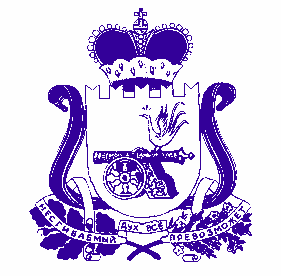 АДМИНИСТРАЦИЯБУЛГАКОВСКОГО СЕЛЬСКОГО ПОСЕЛЕНИЯДУХОВЩИНСКОГО РАЙОНА СМОЛЕНСКОЙ ОБЛАСТИПОСТАНОВЛЕНИЕот  28 мая  2014 г.               № 30            На основании требования Прокуратуры Духовщинского района от 21 мая 2014 года «Об изменении нормативного правового акта с целью исключения выявленных коррупциогенных факторов», внести изменения  в подп. 2.7.3. п. 2.7. и подп. 2.7.4. п. 2.7 Административного регламента Администрации Булгаковского сельского поселения Духовщинского района Смоленской области предоставления муниципальной услуги «Обеспечение участия молодых семей в долгосрочной муниципальной программе «Обеспечение жильем молодых семей» на 2011-2015 годы», изложив в следующей редакции:    2.7.3. Предоставление заявителем документов, содержащих ошибки или противоречивые сведения. (Документы с неоговоренными исправлениями, серьезными повреждениями, не позволяющими однозначно толковать содержание, с подчистками либо приписками, зачеркнутыми словами, записями, выполненными карандашом).    2.7.4. Заявление подано лицом, не уполномоченным в соответствии с главой 10 статьи 182 Гражданского кодекса РФ, совершать такого рода действия. Глава АдминистрацииБулгаковского сельского поселенияДуховщинского района Смоленской области	                              Т.И. Сазанкова   О  внесении изменений к постановлению Администрации от 14.08.2013 года № 44 «Об утверждении Административного регламента Администрации Булгаковского сельского поселения Духовщинского района Смоленской области предоставления муниципальной услуги «Обеспечение участия молодых семей в долгосрочной муниципальной программе «Обеспечение жильем молодых семей» на 2011-2015 годы» 